Lesson 11: Different Ways to Add and SubtractLet’s add and subtract by using a ten.Warm-up: Number Talk: Use TensFind the value of each expression mentally.11.1: Compare MethodsDiego and Tyler found the value of . Their work is shown.Diego’s Method: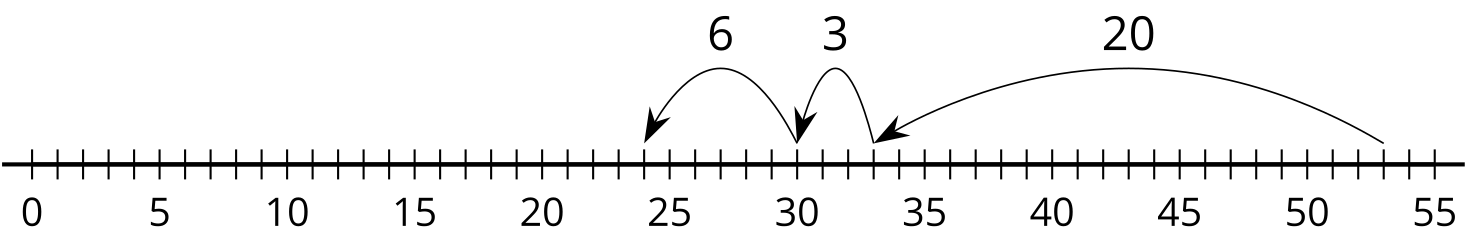 Tyler’s Method: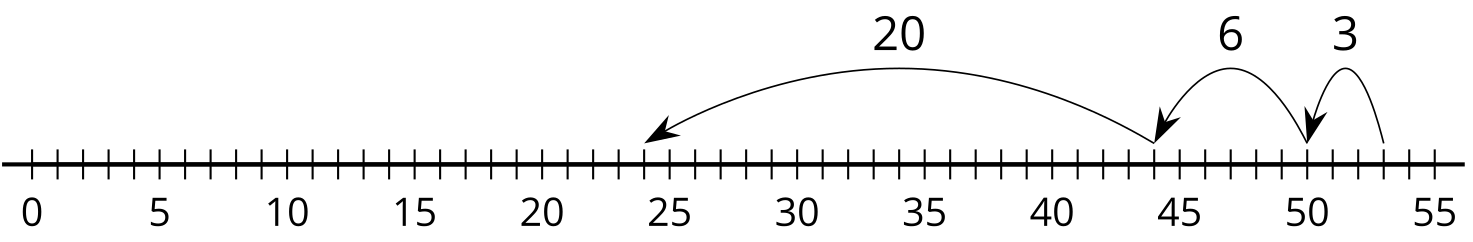 Use Diego’s method to find the value of .Use Tyler’s method to find the value of .11.2: More MethodsPartner AFind the value of .Find the value of .Partner BFind the value of .Find the value of .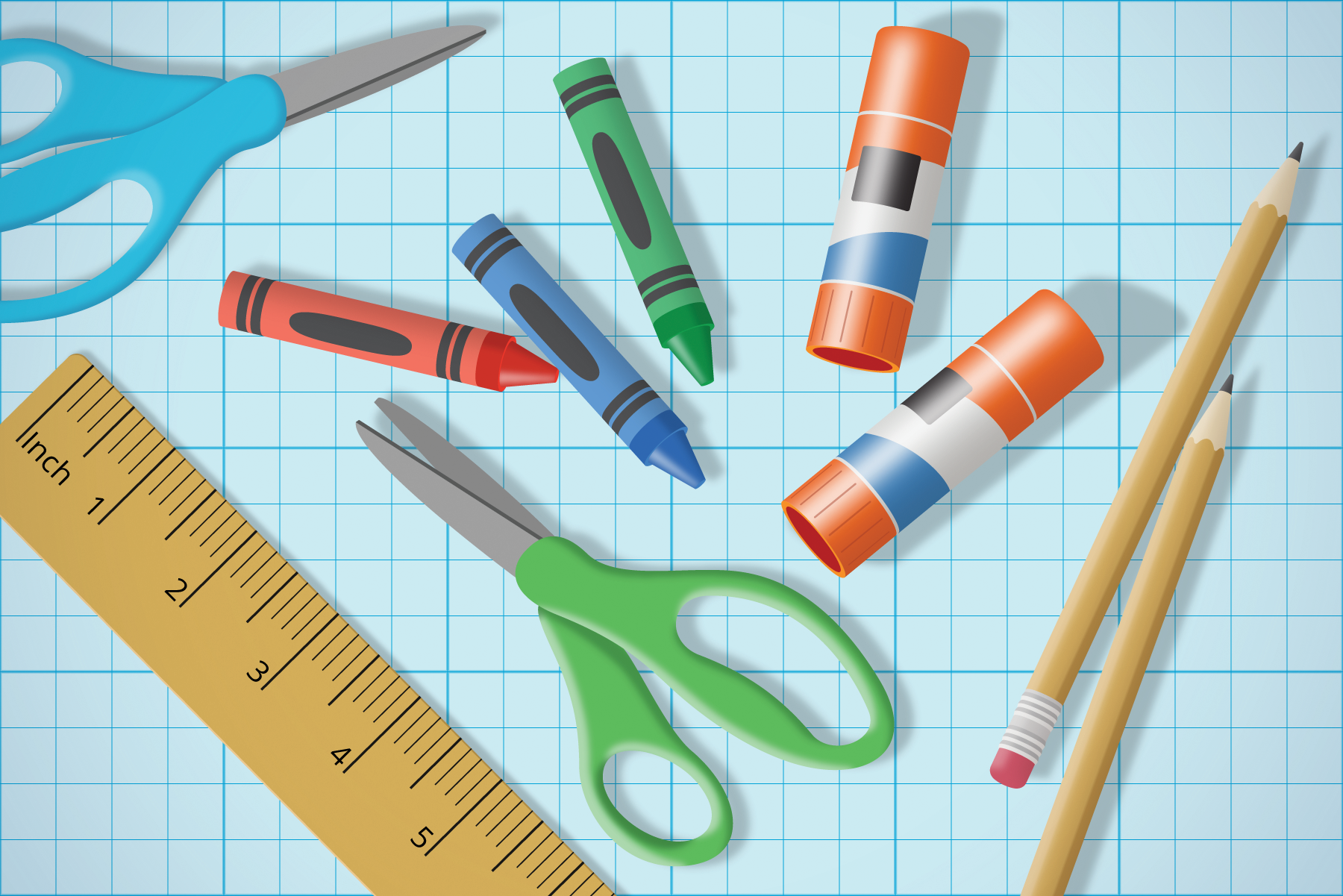 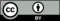 © CC BY 2021 Illustrative Mathematics®